Приложение 7.9 №6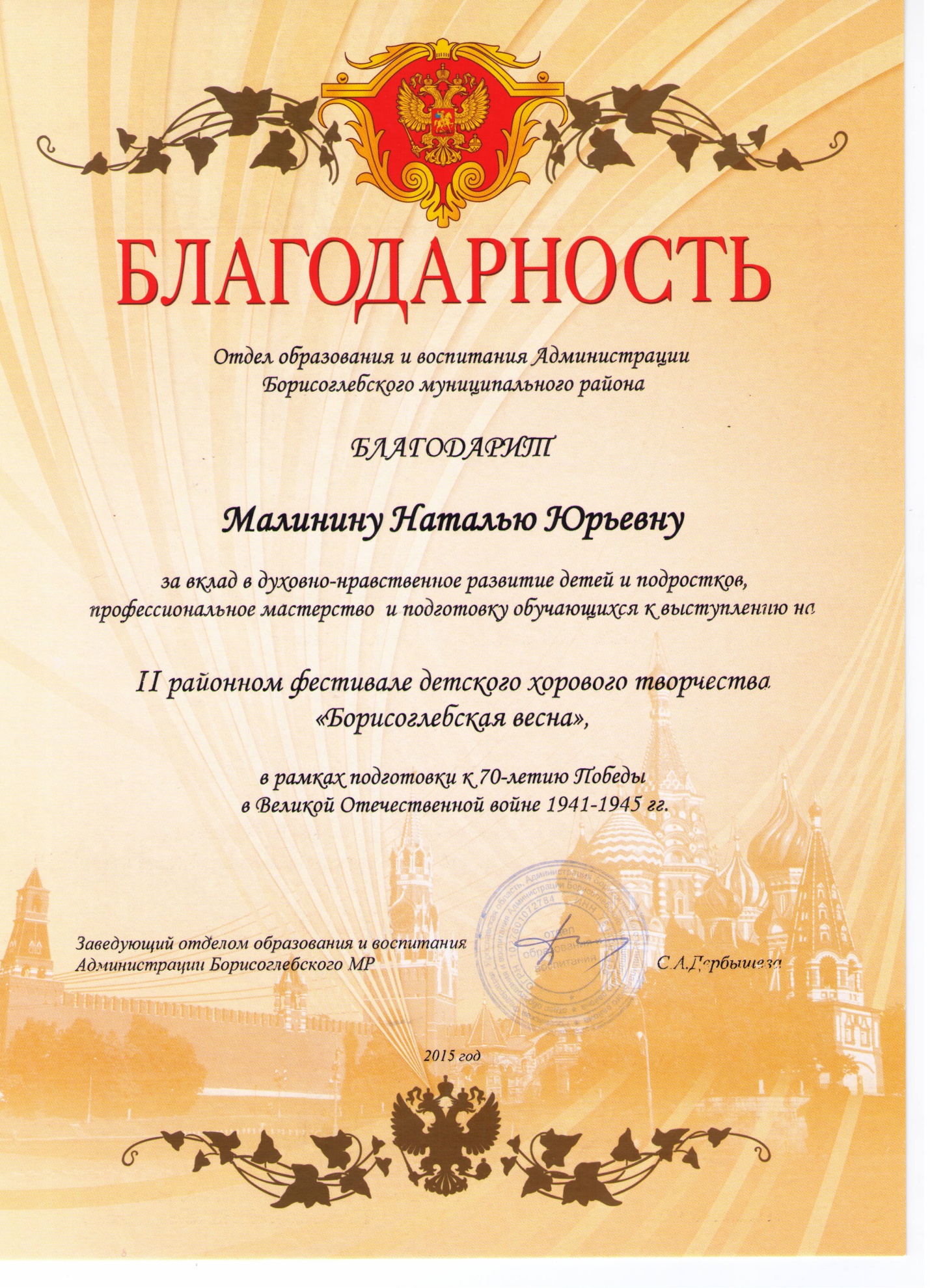 